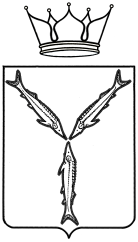 МИНИСТЕРСТВО ТРАНСПОРТА И ДОРОЖНОГО ХОЗЯЙСТВАСАРАТОВСКОЙ ОБЛАСТИПРИКАЗот 19.06.2017 № 01-01-12/139г. СаратовО внесении изменений в приказ министерства транспорта и дорожного хозяйства Саратовской области от 31 июля 2014 года № 01-02-08/40В соответствии с постановлением Правительства Саратовской области от 25 мая 2017 года № 264-П «О внесении изменений в постановление Правительства Саратовской области от 22 апреля 2014 года № 246-П» ПРИКАЗЫВАЮ: 1. Внести в приказ министерства транспорта и дорожного хозяйства Саратовской области от 31 июля 2014 года № 01-02-08/40 «Об утверждении Перечня должностей» следующие изменения:в приложении к приказу:в пункте 2 слова «Заместитель начальника» заменить словом «Референта»;пункт 6 исключить;пункты 7-20 считать пунктами 6-19 соответственно.2. Отделу организационной и кадровой работы ознакомить государственных гражданских служащих министерства транспорта и дорожного хозяйства области с настоящим приказом.3. Контроль за исполнением настоящего приказа возложить на заместителя министра Балакина С.Л.4. Юридическому отделу направить настоящий приказ в министерство информации и печати Саратовской области для официального опубликования.Министр                                                                                         Н.Н.Чуриков